Rotherhithe Primary School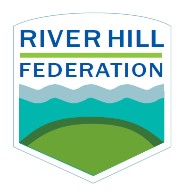 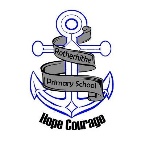 Year 5 Timetable – Week 9All links to lessons have come from the Oak National Academy website this week. If any of the links do not work, visit the Oak National Academy website, go onto the Year 5 page, and select the lesson you want from the week 1 resources.SubjectMondayTuesdayWednesdayThursdayFridayEnglishReading 20-30 mins) Choose a story to read and discuss with someone at home. Remember to complete your reading record afterwardsWriting Task: This week we will be asking you to follow the lessons from week 1 of the Oak National Academy website:Lesson one: Setting Description: Reading Comprehension – Fact Retrievalhttps://www.thenational.academy/year-5/english/setting-description-reading-comprehension-fact-retrieval-year-5-wk1-1Reading (20-30 mins)https://home.oxfordowl.co.uk/reading/re ading-age-9-10-year-5/ Choose a story to read and discuss with someone at homeWriting Task: This week we will be asking you to follow the lessons from week 1 of the Oak National Academy website:Lesson two: Setting Description: Reading Comprehension – Fact Retrievalhttps://www.thenational.academy/year-5/english/setting-description-reading-comprehension-fact-retrieval-year-5-wk1-2Reading (20-30 mins) Choose a story to read and discuss with someone at home. Remember to complete your reading record afterwardsWriting Task: This week we will be asking you to follow the lessons from week 1 of the Oak National Academy website:Lesson three: Setting Description: Identifying the features of a texthttps://www.thenational.academy/year-5/english/setting-description-identifying-the-features-of-a-text-year-5-wk1-3Reading (20-30 mins) https://home.oxfordowl.co.uk/reading/readingage-9-10-year-5/Choose a story to read and discuss with someone at homeWriting Task: This week we will be asking you to follow the lessons from week 1 of the Oak National Academy website:Lesson four: Setting Description: SPaG focus – Parenthesishttps://www.thenational.academy/year-5/english/setting-description-spag-focus-parenthesis-year-5-wk1-4Reading (20-30 mins) Read the playscript The Lost Concert Tickets (see text and questions on the Home learning page of school website) Answer the related comprehensionquestionsWriting Task: This week we will be asking you to follow the lessons from week 1 of the Oak National Academy website:Lesson five: Setting Description: Write a Setting Descriptionhttps://www.thenational.academy/year-5/english/setting-description-write-a-setting-description-year-5-wk1-5MathsNumeracy: This week we will be asking you to follow the lessons from week 2 of the Oak National Academy website: https://www.thenational.academy/year-5/maths/to-identify-and-describe-reflections-year-5-wk2-1To identify and describe reflectionsMental Arithmetichttps://www.topmarks.co.uk/maths-games/711-years/mental-mathsChoose one of the games to practice arithmetic skillsTTRS (log in to practise times tables) https://play.ttrockstars.com/auth/school/studentMaths With Parentshttps://www.mathswithparents.com/Class: MayflowerClass Code: 425358Class: Cutty SarkClass Code: 296569Numeracy: This week we will be asking you to follow the lessons from week 2 of the Oak National Academy website: https://www.thenational.academy/year-5/maths/to-describe-reflections-using-coordinates-year-5-wk2-2To describe reflections using coordinatesMental Arithmetichttps://www.topmarks.co.uk/maths-games/711-years/mental-mathsChoose one of the games to practice arithmetic skillsTTRS (log in to practise times tables)https://play.ttrockstars.com/auth/school/studentMaths With Parentshttps://www.mathswithparents.com/Class: MayflowerClass Code: 425358Class: Cutty SarkClass Code: 296569Numeracy: This week we will be asking you to follow the lessons from week 2 of the Oak National Academy website: https://www.thenational.academy/year-5/maths/to-reflect-shapes-along-axes-year-5-wk2-3To reflect shapes along axesMental Arithmetichttps://www.topmarks.co.uk/maths-games/711-years/mental-mathsChoose one of the games to practice arithmetic skillsIndoor ExercisePE with Joe Wicks (youtube)Cosmic Yoga (youtube)PE with Joe Wicks (youtube)Cosmic Yoga (youtube)PE with Joe Wicks (youtube)Cosmic Yoga (youtube)PE with Joe Wicks (youtube)Cosmic Yoga (youtube)PE with Joe Wicks (youtube)Cosmic Yoga (youtube)Foundation Subjects         Lesson 1: History Who was responsible for the death of Thomas Becket?https://www.thenational.academy/year-5/foundation/who-was-responsible-for-the-death-of-thomas-becket-year-5-wk1-4  Lesson 2: SpanishIntroducing yourself in Spanishhttps://www.thenational.academy/year-5/foundation/introducing-yourself-in-spanish-year-5-wk2-2Lesson 3: ScienceHow is sedimentary rock formed?https://www.thenational.academy/year-5/foundation/how-is-sedimentary-rock-formed-year-5-wk3-3Lesson 4: ScienceHow can we identify different types of rock?https://www.thenational.academy/year-5/foundation/how-can-we-identify-different-types-of-rock-year-5-wk4-3Lesson 5:  DTHow can we use visual texture to add interest to our artwork?https://www.thenational.academy/year-5/foundation/how-can-we-use-visual-texture-to-add-interest-to-our-artwork-year-5-wk2-5Mindfulness/ Wellbeing  Try to keep up with brain breaks three times a day. Use this video to guide your meditation.https://www.youtube.com/watch?time_continue=4&v=ZzAre5TDK7g&feature=emb_logo